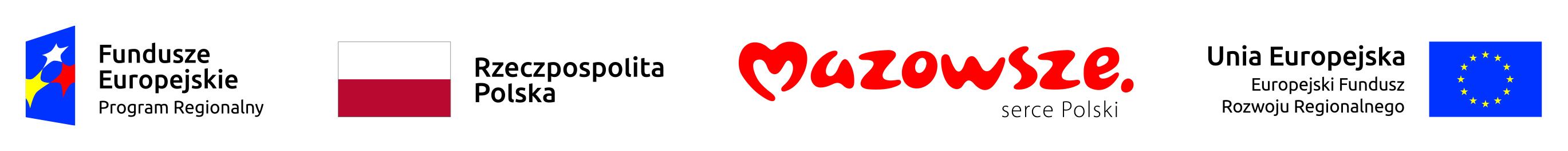 .................................................................................
(data i podpis wykonawcy)


* niepotrzebne skreślić
Załącznik nr 2 do OgłoszeniaZałącznik nr 2 do OgłoszeniaZałącznik nr 2 do OgłoszeniaZałącznik nr 2 do OgłoszeniaFORMULARZ OFERTOWYFORMULARZ OFERTOWYFORMULARZ OFERTOWYFORMULARZ OFERTOWYZAMAWIAJĄCYWojewództwo Mazowieckie, NIP: 113-245-39-40, REGON: 015528910, z siedzibą 
w Warszawie przy ul. Jagiellońskiej 26, 03-719 Warszawa, w imieniu którego na podstawie uchwały 1453/256/21 Zarządu Województwa Mazowieckiego z dnia 16 września 2021 r. 
działa Mariusz Robert Martyniak – Dyrektor Samodzielnego Publicznego Zespołu Opieki Zdrowotnej w Mińsku MazowieckimZAMAWIAJĄCYWojewództwo Mazowieckie, NIP: 113-245-39-40, REGON: 015528910, z siedzibą 
w Warszawie przy ul. Jagiellońskiej 26, 03-719 Warszawa, w imieniu którego na podstawie uchwały 1453/256/21 Zarządu Województwa Mazowieckiego z dnia 16 września 2021 r. 
działa Mariusz Robert Martyniak – Dyrektor Samodzielnego Publicznego Zespołu Opieki Zdrowotnej w Mińsku MazowieckimZAMAWIAJĄCYWojewództwo Mazowieckie, NIP: 113-245-39-40, REGON: 015528910, z siedzibą 
w Warszawie przy ul. Jagiellońskiej 26, 03-719 Warszawa, w imieniu którego na podstawie uchwały 1453/256/21 Zarządu Województwa Mazowieckiego z dnia 16 września 2021 r. 
działa Mariusz Robert Martyniak – Dyrektor Samodzielnego Publicznego Zespołu Opieki Zdrowotnej w Mińsku MazowieckimZAMAWIAJĄCYWojewództwo Mazowieckie, NIP: 113-245-39-40, REGON: 015528910, z siedzibą 
w Warszawie przy ul. Jagiellońskiej 26, 03-719 Warszawa, w imieniu którego na podstawie uchwały 1453/256/21 Zarządu Województwa Mazowieckiego z dnia 16 września 2021 r. 
działa Mariusz Robert Martyniak – Dyrektor Samodzielnego Publicznego Zespołu Opieki Zdrowotnej w Mińsku MazowieckimOFERTAOFERTAOFERTAOFERTADANE WYKONAWCYDANE WYKONAWCYDANE WYKONAWCYDANE WYKONAWCYNazwa i siedzibaWykonawcy*)Nazwa i siedzibaWykonawcy*)Nazwa i siedzibaWykonawcy*)……………………………………………………………………….………………………………………………………………………ul: .............................................................	kod: ..................……………………………miejscowość:…………………………………….Forma prowadzonej działalności/ nr KRS-jeżeli dotyczy Forma prowadzonej działalności/ nr KRS-jeżeli dotyczy Forma prowadzonej działalności/ nr KRS-jeżeli dotyczy *) w przypadku konsorcjum wpisać nazwę i siedzibę partnera oraz wpisać lidera*) w przypadku konsorcjum wpisać nazwę i siedzibę partnera oraz wpisać lidera*) w przypadku konsorcjum wpisać nazwę i siedzibę partnera oraz wpisać lidera……………………………………………………………………….………………………………………………………………………ul: .............................................................	kod: ..................……………………………miejscowość:…………………………………….NIPNIPNIPREGONREGONREGONAdres do korespondencji(jeżeli jest inny niż adres siedziby)Adres do korespondencji(jeżeli jest inny niż adres siedziby)Adres do korespondencji(jeżeli jest inny niż adres siedziby)ul: .............................................................	kod: ..................……………………………miejscowość:…………………………………….Osoba odpowiedzialna za kontakty z Zamawiającym /tel.Osoba odpowiedzialna za kontakty z Zamawiającym /tel.Osoba odpowiedzialna za kontakty z Zamawiającym /tel.Dane teleadresowe na które należy przekazywać korespondencję związaną z niniejszym postępowaniemDane teleadresowe na które należy przekazywać korespondencję związaną z niniejszym postępowaniemDane teleadresowe na które należy przekazywać korespondencję związaną z niniejszym postępowanieme- mail: …………………………………..fax:      ………………………………….. tel.:    ……………………………………..Adres poczty elektronicznej: ................................................................................	Strona internetowa:................................................		PRZEDMIOT ZAMÓWIENIA PRZEDMIOT ZAMÓWIENIA PRZEDMIOT ZAMÓWIENIA PRZEDMIOT ZAMÓWIENIA Składam ofertę na zamówienie publiczne prowadzone w związku z realizacją projektu pn. „Zakup niezbędnego sprzętu oraz adaptacja pomieszczeń w związku z pojawieniem się koronawirusa SARS-CoV-2 na terenie województwa mazowieckiego”, prowadzonego przez Partnera projektu działając na podstawie Pełnomocnictwa Zarządu Województwa Mazowieckiego, informujemy o rozpoczęciu naboru ofert na dostawę, montaż i uruchomienie sprzętu medycznego wraz z adaptacją pomieszczeń przeznaczonego dla potrzeb „Samodzielnego Publicznego Zespołu Opieki Zdrowotnej w Mińsku Mazowieckim” na cele związane z zapobieganiem oraz zwalczaniem epidemii COVID–19 na obszarze Województwa Mazowieckiego.Składam ofertę na zamówienie publiczne prowadzone w związku z realizacją projektu pn. „Zakup niezbędnego sprzętu oraz adaptacja pomieszczeń w związku z pojawieniem się koronawirusa SARS-CoV-2 na terenie województwa mazowieckiego”, prowadzonego przez Partnera projektu działając na podstawie Pełnomocnictwa Zarządu Województwa Mazowieckiego, informujemy o rozpoczęciu naboru ofert na dostawę, montaż i uruchomienie sprzętu medycznego wraz z adaptacją pomieszczeń przeznaczonego dla potrzeb „Samodzielnego Publicznego Zespołu Opieki Zdrowotnej w Mińsku Mazowieckim” na cele związane z zapobieganiem oraz zwalczaniem epidemii COVID–19 na obszarze Województwa Mazowieckiego.Składam ofertę na zamówienie publiczne prowadzone w związku z realizacją projektu pn. „Zakup niezbędnego sprzętu oraz adaptacja pomieszczeń w związku z pojawieniem się koronawirusa SARS-CoV-2 na terenie województwa mazowieckiego”, prowadzonego przez Partnera projektu działając na podstawie Pełnomocnictwa Zarządu Województwa Mazowieckiego, informujemy o rozpoczęciu naboru ofert na dostawę, montaż i uruchomienie sprzętu medycznego wraz z adaptacją pomieszczeń przeznaczonego dla potrzeb „Samodzielnego Publicznego Zespołu Opieki Zdrowotnej w Mińsku Mazowieckim” na cele związane z zapobieganiem oraz zwalczaniem epidemii COVID–19 na obszarze Województwa Mazowieckiego.Składam ofertę na zamówienie publiczne prowadzone w związku z realizacją projektu pn. „Zakup niezbędnego sprzętu oraz adaptacja pomieszczeń w związku z pojawieniem się koronawirusa SARS-CoV-2 na terenie województwa mazowieckiego”, prowadzonego przez Partnera projektu działając na podstawie Pełnomocnictwa Zarządu Województwa Mazowieckiego, informujemy o rozpoczęciu naboru ofert na dostawę, montaż i uruchomienie sprzętu medycznego wraz z adaptacją pomieszczeń przeznaczonego dla potrzeb „Samodzielnego Publicznego Zespołu Opieki Zdrowotnej w Mińsku Mazowieckim” na cele związane z zapobieganiem oraz zwalczaniem epidemii COVID–19 na obszarze Województwa Mazowieckiego.CENACENACENACENACena oferty zgodnie z formularzem stanowiącym załącznik nr 1 do formularza oferty wynosi:Cena oferty zgodnie z formularzem stanowiącym załącznik nr 1 do formularza oferty wynosi:Cena oferty zgodnie z formularzem stanowiącym załącznik nr 1 do formularza oferty wynosi:Cena oferty zgodnie z formularzem stanowiącym załącznik nr 1 do formularza oferty wynosi:  Zadanie nr ….. Wartość netto ……………………………złsłownie……………………………………………………………………………………… Wartość VAT……………………………złWartość brutto…………………………..złsłownie………………………………………………………………………………………   Zadanie nr  …….Wartość netto ……………………………złsłownie……………………………………………………………………………………… VAT……………………………złsłownie………………………………………………………………………………………RAZEM PRZEDMIOT ZAMÓWIENIA  : …………………Wartość netto ……………………………złsłownie……………………………………………………………………………………………………………………………………… Wartość VAT……………………………złWartość brutto…………………………..złsłownie………………………………………………………………  Zadanie nr ….. Wartość netto ……………………………złsłownie……………………………………………………………………………………… Wartość VAT……………………………złWartość brutto…………………………..złsłownie………………………………………………………………………………………   Zadanie nr  …….Wartość netto ……………………………złsłownie……………………………………………………………………………………… VAT……………………………złsłownie………………………………………………………………………………………RAZEM PRZEDMIOT ZAMÓWIENIA  : …………………Wartość netto ……………………………złsłownie……………………………………………………………………………………………………………………………………… Wartość VAT……………………………złWartość brutto…………………………..złsłownie………………………………………………………………Podatek VAT został obliczony zgodnie z obowiązującymi przepisami o podatkach.Podatek VAT został obliczony zgodnie z obowiązującymi przepisami o podatkach.Podatek VAT został obliczony zgodnie z obowiązującymi przepisami o podatkach.OŚWIADCZENIA WYKONAWCY:OŚWIADCZENIA WYKONAWCY:OŚWIADCZENIA WYKONAWCY:OŚWIADCZENIA WYKONAWCY:Informacja dot. powstania obowiązku podatkowego:
Informuję, że:
 wybór oferty nie będzie prowadzić do powstania obowiązku podatkowego.
 wybór oferty będzie prowadzić do powstania obowiązku podatkowego w odniesieniu do następujących towarów lub usług*:
.......... .......... .......... .......... .......... .......... .......... .......... ..........  
których dostawa lub świadczenie będzie prowadzić do jego powstania. Wartość towaru lub usług powodująca obowiązek podatkowy u zamawiającego to:
.......... .......... .......... .......... .......... .......... .......... .......... .......... zł. netto* Płatności za realizację przedmiotu zamówienia będą dokonane w terminie zgodnie z zawarta umową. Oświadczam,  że przedmiot zamówienia zrealizujemy zgodnie z wymaganiami określonymi w załącznikach do ogłoszeniaOświadczamy, że termin wykonania zamówienia wyniesie do ……. dniOświadczamy, że termin rozliczania zakupionych towarów będzie zgodny z projektem umowy.Oświadczam,  że przedmiot zamówienia będziemy dostarczać w terminie.Termin reklamacji Reklamacje zgodnie z zapisami Ogłoszenia- sposób zgłaszania problemów w przypadku uzasadnionych reklamacji: .......... .......... .................... .......... .......... .......... .......... .......... .......... .......... .......... .......... .......... .................... .......... .......... .......... 
- załatwienie wykonania reklamacji: .......... .......... .......... .......... .......... .................... .......... .......... .......... .......... .......... .......... .......... .......... ..........  6. Okres gwarancji jakości (wyrażony w liczbie miesięcy):.............  
7. Oświadczam, że zapoznałem się ze dokumentami zamówienia, nie wnoszę żadnych zastrzeżeń oraz uzyskałem niezbędne informacje do przygotowania oferty.
8. Oświadczam, że uważam się za związanego ofertą przez czas wskazany w ogłoszeniu. 
9. Oferowany przez nas przedmiot zamówienia spełnia wymagania określone w opisie przedmiotu zamówienia .10. Zobowiązujemy się do wykonania zamówienia w terminie oraz w sposób zgodny z warunkami / wymaganiami organizacyjnymi określonymi w ogłoszeniu oraz załącznikach do niego.
11. Składając ofertę akceptujemy postanowienia dot. przetwarzania danych osobowych.
12. Oświadczam, że wypełniłem obowiązki informacyjne przewidziane w art. 13 lub art. 14 RODO wobec osób fizycznych, od których dane osobowe bezpośrednio lub pośrednio pozyskałem w celu ubiegania się o udzielenie zamówienia publicznego w niniejszym postępowaniu i których dane zostały przekazane Zamawiającemu.
13. Integralną część oferty stanowią następujące dokumenty:..............................................................................................................................................................……………………………………………………Informacja dot. powstania obowiązku podatkowego:
Informuję, że:
 wybór oferty nie będzie prowadzić do powstania obowiązku podatkowego.
 wybór oferty będzie prowadzić do powstania obowiązku podatkowego w odniesieniu do następujących towarów lub usług*:
.......... .......... .......... .......... .......... .......... .......... .......... ..........  
których dostawa lub świadczenie będzie prowadzić do jego powstania. Wartość towaru lub usług powodująca obowiązek podatkowy u zamawiającego to:
.......... .......... .......... .......... .......... .......... .......... .......... .......... zł. netto* Płatności za realizację przedmiotu zamówienia będą dokonane w terminie zgodnie z zawarta umową. Oświadczam,  że przedmiot zamówienia zrealizujemy zgodnie z wymaganiami określonymi w załącznikach do ogłoszeniaOświadczamy, że termin wykonania zamówienia wyniesie do ……. dniOświadczamy, że termin rozliczania zakupionych towarów będzie zgodny z projektem umowy.Oświadczam,  że przedmiot zamówienia będziemy dostarczać w terminie.Termin reklamacji Reklamacje zgodnie z zapisami Ogłoszenia- sposób zgłaszania problemów w przypadku uzasadnionych reklamacji: .......... .......... .................... .......... .......... .......... .......... .......... .......... .......... .......... .......... .......... .................... .......... .......... .......... 
- załatwienie wykonania reklamacji: .......... .......... .......... .......... .......... .................... .......... .......... .......... .......... .......... .......... .......... .......... ..........  6. Okres gwarancji jakości (wyrażony w liczbie miesięcy):.............  
7. Oświadczam, że zapoznałem się ze dokumentami zamówienia, nie wnoszę żadnych zastrzeżeń oraz uzyskałem niezbędne informacje do przygotowania oferty.
8. Oświadczam, że uważam się za związanego ofertą przez czas wskazany w ogłoszeniu. 
9. Oferowany przez nas przedmiot zamówienia spełnia wymagania określone w opisie przedmiotu zamówienia .10. Zobowiązujemy się do wykonania zamówienia w terminie oraz w sposób zgodny z warunkami / wymaganiami organizacyjnymi określonymi w ogłoszeniu oraz załącznikach do niego.
11. Składając ofertę akceptujemy postanowienia dot. przetwarzania danych osobowych.
12. Oświadczam, że wypełniłem obowiązki informacyjne przewidziane w art. 13 lub art. 14 RODO wobec osób fizycznych, od których dane osobowe bezpośrednio lub pośrednio pozyskałem w celu ubiegania się o udzielenie zamówienia publicznego w niniejszym postępowaniu i których dane zostały przekazane Zamawiającemu.
13. Integralną część oferty stanowią następujące dokumenty:..............................................................................................................................................................……………………………………………………Informacja dot. powstania obowiązku podatkowego:
Informuję, że:
 wybór oferty nie będzie prowadzić do powstania obowiązku podatkowego.
 wybór oferty będzie prowadzić do powstania obowiązku podatkowego w odniesieniu do następujących towarów lub usług*:
.......... .......... .......... .......... .......... .......... .......... .......... ..........  
których dostawa lub świadczenie będzie prowadzić do jego powstania. Wartość towaru lub usług powodująca obowiązek podatkowy u zamawiającego to:
.......... .......... .......... .......... .......... .......... .......... .......... .......... zł. netto* Płatności za realizację przedmiotu zamówienia będą dokonane w terminie zgodnie z zawarta umową. Oświadczam,  że przedmiot zamówienia zrealizujemy zgodnie z wymaganiami określonymi w załącznikach do ogłoszeniaOświadczamy, że termin wykonania zamówienia wyniesie do ……. dniOświadczamy, że termin rozliczania zakupionych towarów będzie zgodny z projektem umowy.Oświadczam,  że przedmiot zamówienia będziemy dostarczać w terminie.Termin reklamacji Reklamacje zgodnie z zapisami Ogłoszenia- sposób zgłaszania problemów w przypadku uzasadnionych reklamacji: .......... .......... .................... .......... .......... .......... .......... .......... .......... .......... .......... .......... .......... .................... .......... .......... .......... 
- załatwienie wykonania reklamacji: .......... .......... .......... .......... .......... .................... .......... .......... .......... .......... .......... .......... .......... .......... ..........  6. Okres gwarancji jakości (wyrażony w liczbie miesięcy):.............  
7. Oświadczam, że zapoznałem się ze dokumentami zamówienia, nie wnoszę żadnych zastrzeżeń oraz uzyskałem niezbędne informacje do przygotowania oferty.
8. Oświadczam, że uważam się za związanego ofertą przez czas wskazany w ogłoszeniu. 
9. Oferowany przez nas przedmiot zamówienia spełnia wymagania określone w opisie przedmiotu zamówienia .10. Zobowiązujemy się do wykonania zamówienia w terminie oraz w sposób zgodny z warunkami / wymaganiami organizacyjnymi określonymi w ogłoszeniu oraz załącznikach do niego.
11. Składając ofertę akceptujemy postanowienia dot. przetwarzania danych osobowych.
12. Oświadczam, że wypełniłem obowiązki informacyjne przewidziane w art. 13 lub art. 14 RODO wobec osób fizycznych, od których dane osobowe bezpośrednio lub pośrednio pozyskałem w celu ubiegania się o udzielenie zamówienia publicznego w niniejszym postępowaniu i których dane zostały przekazane Zamawiającemu.
13. Integralną część oferty stanowią następujące dokumenty:..............................................................................................................................................................……………………………………………………Informacja dot. powstania obowiązku podatkowego:
Informuję, że:
 wybór oferty nie będzie prowadzić do powstania obowiązku podatkowego.
 wybór oferty będzie prowadzić do powstania obowiązku podatkowego w odniesieniu do następujących towarów lub usług*:
.......... .......... .......... .......... .......... .......... .......... .......... ..........  
których dostawa lub świadczenie będzie prowadzić do jego powstania. Wartość towaru lub usług powodująca obowiązek podatkowy u zamawiającego to:
.......... .......... .......... .......... .......... .......... .......... .......... .......... zł. netto* Płatności za realizację przedmiotu zamówienia będą dokonane w terminie zgodnie z zawarta umową. Oświadczam,  że przedmiot zamówienia zrealizujemy zgodnie z wymaganiami określonymi w załącznikach do ogłoszeniaOświadczamy, że termin wykonania zamówienia wyniesie do ……. dniOświadczamy, że termin rozliczania zakupionych towarów będzie zgodny z projektem umowy.Oświadczam,  że przedmiot zamówienia będziemy dostarczać w terminie.Termin reklamacji Reklamacje zgodnie z zapisami Ogłoszenia- sposób zgłaszania problemów w przypadku uzasadnionych reklamacji: .......... .......... .................... .......... .......... .......... .......... .......... .......... .......... .......... .......... .......... .................... .......... .......... .......... 
- załatwienie wykonania reklamacji: .......... .......... .......... .......... .......... .................... .......... .......... .......... .......... .......... .......... .......... .......... ..........  6. Okres gwarancji jakości (wyrażony w liczbie miesięcy):.............  
7. Oświadczam, że zapoznałem się ze dokumentami zamówienia, nie wnoszę żadnych zastrzeżeń oraz uzyskałem niezbędne informacje do przygotowania oferty.
8. Oświadczam, że uważam się za związanego ofertą przez czas wskazany w ogłoszeniu. 
9. Oferowany przez nas przedmiot zamówienia spełnia wymagania określone w opisie przedmiotu zamówienia .10. Zobowiązujemy się do wykonania zamówienia w terminie oraz w sposób zgodny z warunkami / wymaganiami organizacyjnymi określonymi w ogłoszeniu oraz załącznikach do niego.
11. Składając ofertę akceptujemy postanowienia dot. przetwarzania danych osobowych.
12. Oświadczam, że wypełniłem obowiązki informacyjne przewidziane w art. 13 lub art. 14 RODO wobec osób fizycznych, od których dane osobowe bezpośrednio lub pośrednio pozyskałem w celu ubiegania się o udzielenie zamówienia publicznego w niniejszym postępowaniu i których dane zostały przekazane Zamawiającemu.
13. Integralną część oferty stanowią następujące dokumenty:..............................................................................................................................................................……………………………………………………ZOBOWIĄZANIA WYKONAWCY W PRZYPADKU PRZYZNANIA ZAMÓWIENIAZOBOWIĄZANIA WYKONAWCY W PRZYPADKU PRZYZNANIA ZAMÓWIENIAZOBOWIĄZANIA WYKONAWCY W PRZYPADKU PRZYZNANIA ZAMÓWIENIAZOBOWIĄZANIA WYKONAWCY W PRZYPADKU PRZYZNANIA ZAMÓWIENIAW przypadku przyznania zamówienia:Oświadczam, że załączone do ogłoszenia postanowienia umowy / wzór umowy zostały przeze mnie zaakceptowane bez zastrzeżeń i zobowiązuję się w przypadku wyboru mojej oferty do zawarcia umowy w miejscu i terminie wyznaczonym przez zamawiającego oraz wyznaczenia osoby do kontaktów z Zamawiającym w sprawach dotyczących realizacji przedmiotu umowy ..................................................................... e-mail: ………..................….tel./fax: .................................; W przypadku przyznania zamówienia:Oświadczam, że załączone do ogłoszenia postanowienia umowy / wzór umowy zostały przeze mnie zaakceptowane bez zastrzeżeń i zobowiązuję się w przypadku wyboru mojej oferty do zawarcia umowy w miejscu i terminie wyznaczonym przez zamawiającego oraz wyznaczenia osoby do kontaktów z Zamawiającym w sprawach dotyczących realizacji przedmiotu umowy ..................................................................... e-mail: ………..................….tel./fax: .................................; W przypadku przyznania zamówienia:Oświadczam, że załączone do ogłoszenia postanowienia umowy / wzór umowy zostały przeze mnie zaakceptowane bez zastrzeżeń i zobowiązuję się w przypadku wyboru mojej oferty do zawarcia umowy w miejscu i terminie wyznaczonym przez zamawiającego oraz wyznaczenia osoby do kontaktów z Zamawiającym w sprawach dotyczących realizacji przedmiotu umowy ..................................................................... e-mail: ………..................….tel./fax: .................................; W przypadku przyznania zamówienia:Oświadczam, że załączone do ogłoszenia postanowienia umowy / wzór umowy zostały przeze mnie zaakceptowane bez zastrzeżeń i zobowiązuję się w przypadku wyboru mojej oferty do zawarcia umowy w miejscu i terminie wyznaczonym przez zamawiającego oraz wyznaczenia osoby do kontaktów z Zamawiającym w sprawach dotyczących realizacji przedmiotu umowy ..................................................................... e-mail: ………..................….tel./fax: .................................; POTWIERDZENIE WNIESIENIA WADIUMPOTWIERDZENIE WNIESIENIA WADIUMPOTWIERDZENIE WNIESIENIA WADIUMPOTWIERDZENIE WNIESIENIA WADIUMWykonawca oświadcza, że wniósł wadium przed upływem terminu składania ofert w wysokości:  ……………………….. zł w formie …………………………………………………… Nazwa banku i numer konta na które Zamawiający powinien dokonać zwrotu wadium(wypełnić jeżeli dotyczy)…………………………………………………………………………………………………Wykonawca oświadcza, że wniósł wadium przed upływem terminu składania ofert w wysokości:  ……………………….. zł w formie …………………………………………………… Nazwa banku i numer konta na które Zamawiający powinien dokonać zwrotu wadium(wypełnić jeżeli dotyczy)…………………………………………………………………………………………………Wykonawca oświadcza, że wniósł wadium przed upływem terminu składania ofert w wysokości:  ……………………….. zł w formie …………………………………………………… Nazwa banku i numer konta na które Zamawiający powinien dokonać zwrotu wadium(wypełnić jeżeli dotyczy)…………………………………………………………………………………………………Wykonawca oświadcza, że wniósł wadium przed upływem terminu składania ofert w wysokości:  ……………………….. zł w formie …………………………………………………… Nazwa banku i numer konta na które Zamawiający powinien dokonać zwrotu wadium(wypełnić jeżeli dotyczy)…………………………………………………………………………………………………INNE  (wypełnić, jeżeli dotyczy)INNE  (wypełnić, jeżeli dotyczy)INNE  (wypełnić, jeżeli dotyczy)INNE  (wypełnić, jeżeli dotyczy)Dokumenty
Na potwierdzenie spełnienia wymagań do oferty załączam: 
.......... .......... .......... .......... .......... .......... .......... .......... ..........
.......... .......... .......... .......... .......... .......... .......... .......... .......... 
.......... .......... .......... .......... .......... .......... .......... .......... .......... 
.......... .......... .......... .......... .......... .......... .......... .......... .......... 
.......... .......... .......... .......... .......... .......... .......... .......... .......... Zabezpieczenie należytego wykonania umowy:
Zobowiązuję się do wniesienia zabezpieczenia należytego wykonania umowy w wysokości wysokość zabezpieczenia w % całkowitej ceny ofertowej, w kwocie:
 ........................................., w formie: ........................................................ Inne informacje wykonawcy: ………………………………………………………………………………………………………………………………………………………………………………………………………………………………………………………………………………………………Dokumenty
Na potwierdzenie spełnienia wymagań do oferty załączam: 
.......... .......... .......... .......... .......... .......... .......... .......... ..........
.......... .......... .......... .......... .......... .......... .......... .......... .......... 
.......... .......... .......... .......... .......... .......... .......... .......... .......... 
.......... .......... .......... .......... .......... .......... .......... .......... .......... 
.......... .......... .......... .......... .......... .......... .......... .......... .......... Zabezpieczenie należytego wykonania umowy:
Zobowiązuję się do wniesienia zabezpieczenia należytego wykonania umowy w wysokości wysokość zabezpieczenia w % całkowitej ceny ofertowej, w kwocie:
 ........................................., w formie: ........................................................ Inne informacje wykonawcy: ………………………………………………………………………………………………………………………………………………………………………………………………………………………………………………………………………………………………Dokumenty
Na potwierdzenie spełnienia wymagań do oferty załączam: 
.......... .......... .......... .......... .......... .......... .......... .......... ..........
.......... .......... .......... .......... .......... .......... .......... .......... .......... 
.......... .......... .......... .......... .......... .......... .......... .......... .......... 
.......... .......... .......... .......... .......... .......... .......... .......... .......... 
.......... .......... .......... .......... .......... .......... .......... .......... .......... Zabezpieczenie należytego wykonania umowy:
Zobowiązuję się do wniesienia zabezpieczenia należytego wykonania umowy w wysokości wysokość zabezpieczenia w % całkowitej ceny ofertowej, w kwocie:
 ........................................., w formie: ........................................................ Inne informacje wykonawcy: ………………………………………………………………………………………………………………………………………………………………………………………………………………………………………………………………………………………………Dokumenty
Na potwierdzenie spełnienia wymagań do oferty załączam: 
.......... .......... .......... .......... .......... .......... .......... .......... ..........
.......... .......... .......... .......... .......... .......... .......... .......... .......... 
.......... .......... .......... .......... .......... .......... .......... .......... .......... 
.......... .......... .......... .......... .......... .......... .......... .......... .......... 
.......... .......... .......... .......... .......... .......... .......... .......... .......... Zabezpieczenie należytego wykonania umowy:
Zobowiązuję się do wniesienia zabezpieczenia należytego wykonania umowy w wysokości wysokość zabezpieczenia w % całkowitej ceny ofertowej, w kwocie:
 ........................................., w formie: ........................................................ Inne informacje wykonawcy: ………………………………………………………………………………………………………………………………………………………………………………………………………………………………………………………………………………………………TAJEMNICA PRZEDSIĘBIORSTWATAJEMNICA PRZEDSIĘBIORSTWATAJEMNICA PRZEDSIĘBIORSTWATAJEMNICA PRZEDSIĘBIORSTWAKorzystając z uprawnienia  zastrzegam, że informacje:....................................................................................................................................................... (wymienić czego dotyczy)zawarte są w następujących dokumentach:....................................................................................................................................................... które stanowią tajemnicę przedsiębiorstwa zgodnie z definicją zawartą w treści art. 11 ust. 4 ustawy z 16.04.1993 r. o zwalczaniu nieuczciwej konkurencji,. (Dz. U. z 2003 r.. nr 153, poz. 1503 z późn. zm.) i nie mogą być udostępniane innym uczestnikom postępowania.Jednocześnie wykazuję, iż zastrzeżone informacje stanowią tajemnicę przedsiębiorstwa, ponieważ:UZASADNIENIE……………………………………………………………………………………………………………………………………………………………………………………………………Uwaga: Zastrzeżone informacje winny być odpowiednio oznaczone na właściwym dokumencie widocznym napisem „tajemnica przedsiębiorstwa” i złożone w odrębnej kopercie wewnętrznej, a na ich miejscu w dokumentacji zamieszczone stosowne odsyłacze.Korzystając z uprawnienia  zastrzegam, że informacje:....................................................................................................................................................... (wymienić czego dotyczy)zawarte są w następujących dokumentach:....................................................................................................................................................... które stanowią tajemnicę przedsiębiorstwa zgodnie z definicją zawartą w treści art. 11 ust. 4 ustawy z 16.04.1993 r. o zwalczaniu nieuczciwej konkurencji,. (Dz. U. z 2003 r.. nr 153, poz. 1503 z późn. zm.) i nie mogą być udostępniane innym uczestnikom postępowania.Jednocześnie wykazuję, iż zastrzeżone informacje stanowią tajemnicę przedsiębiorstwa, ponieważ:UZASADNIENIE……………………………………………………………………………………………………………………………………………………………………………………………………Uwaga: Zastrzeżone informacje winny być odpowiednio oznaczone na właściwym dokumencie widocznym napisem „tajemnica przedsiębiorstwa” i złożone w odrębnej kopercie wewnętrznej, a na ich miejscu w dokumentacji zamieszczone stosowne odsyłacze.Korzystając z uprawnienia  zastrzegam, że informacje:....................................................................................................................................................... (wymienić czego dotyczy)zawarte są w następujących dokumentach:....................................................................................................................................................... które stanowią tajemnicę przedsiębiorstwa zgodnie z definicją zawartą w treści art. 11 ust. 4 ustawy z 16.04.1993 r. o zwalczaniu nieuczciwej konkurencji,. (Dz. U. z 2003 r.. nr 153, poz. 1503 z późn. zm.) i nie mogą być udostępniane innym uczestnikom postępowania.Jednocześnie wykazuję, iż zastrzeżone informacje stanowią tajemnicę przedsiębiorstwa, ponieważ:UZASADNIENIE……………………………………………………………………………………………………………………………………………………………………………………………………Uwaga: Zastrzeżone informacje winny być odpowiednio oznaczone na właściwym dokumencie widocznym napisem „tajemnica przedsiębiorstwa” i złożone w odrębnej kopercie wewnętrznej, a na ich miejscu w dokumentacji zamieszczone stosowne odsyłacze.Korzystając z uprawnienia  zastrzegam, że informacje:....................................................................................................................................................... (wymienić czego dotyczy)zawarte są w następujących dokumentach:....................................................................................................................................................... które stanowią tajemnicę przedsiębiorstwa zgodnie z definicją zawartą w treści art. 11 ust. 4 ustawy z 16.04.1993 r. o zwalczaniu nieuczciwej konkurencji,. (Dz. U. z 2003 r.. nr 153, poz. 1503 z późn. zm.) i nie mogą być udostępniane innym uczestnikom postępowania.Jednocześnie wykazuję, iż zastrzeżone informacje stanowią tajemnicę przedsiębiorstwa, ponieważ:UZASADNIENIE……………………………………………………………………………………………………………………………………………………………………………………………………Uwaga: Zastrzeżone informacje winny być odpowiednio oznaczone na właściwym dokumencie widocznym napisem „tajemnica przedsiębiorstwa” i złożone w odrębnej kopercie wewnętrznej, a na ich miejscu w dokumentacji zamieszczone stosowne odsyłacze.